INDICAÇÃO Nº 1121/2021          Assunto: Solicita serviços de manutenção na Estrada Domingas Bicarelli – Nossa Senhora das Graças (fotos anexas).Senhor Presidente,INDICO ao Sr. Prefeito Municipal, nos termos do Regimento Interno desta Casa de Leis, que se digne V. Ex.ª determinar a Secretaria de Obras e Serviços Públicos, que realize serviços de manutenção na Estrada Domingas Bicarelli – Nossa Senhora das Graças pois está em péssimo estado, com buracos, grandes valetas e muita poeira, dificultando o fluxo e causando riscos.Esta medida se faz necessária, pois fomos procurados por moradores deste bairro que anseiam por melhorias, a fim de que se evite danos e prejuízos.Tendo o exposto, espera-se que seja executada com urgência.SALA DAS SESSÕES, 26 de julho de 2021.LEILA BEDANIVereadora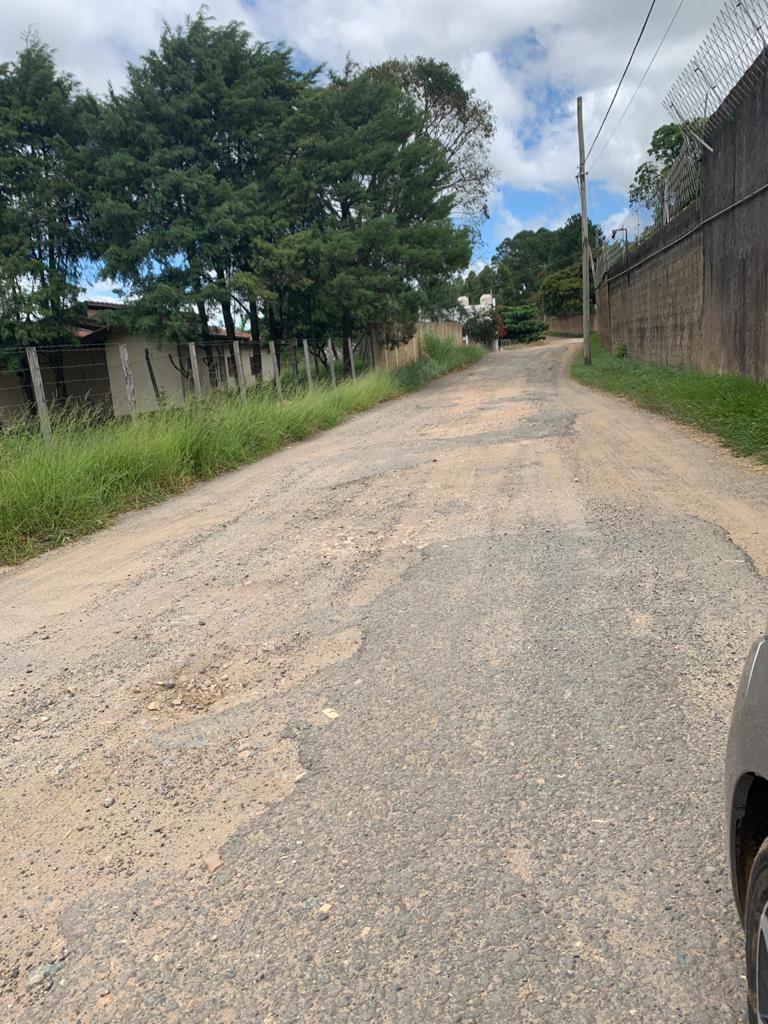 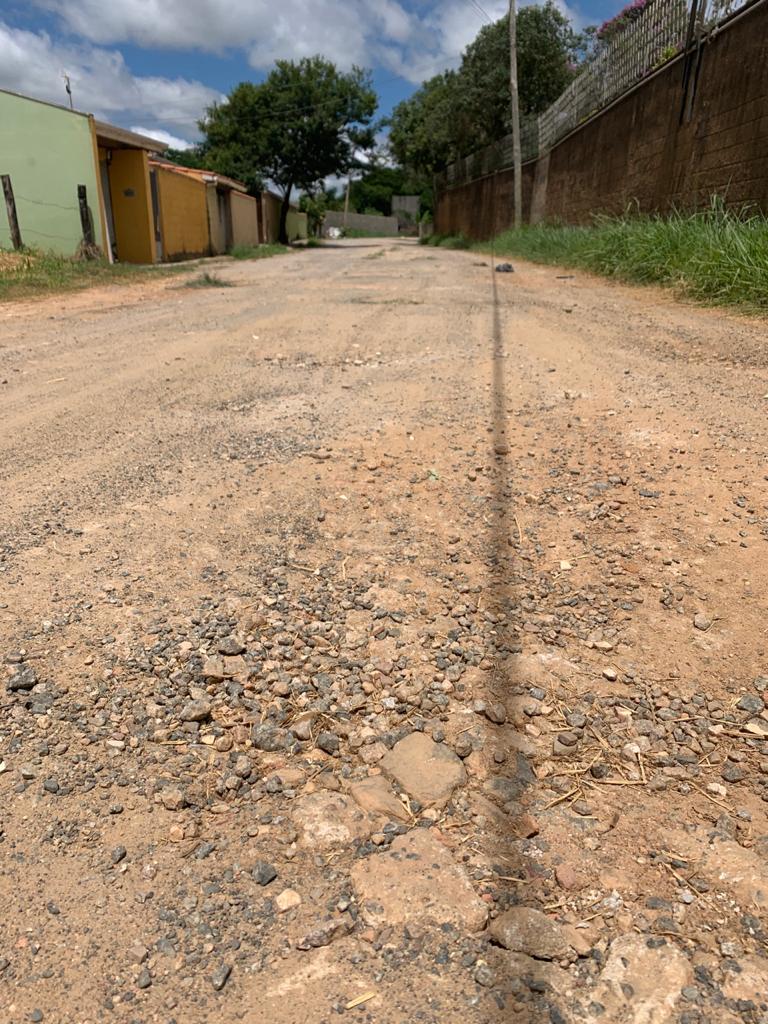 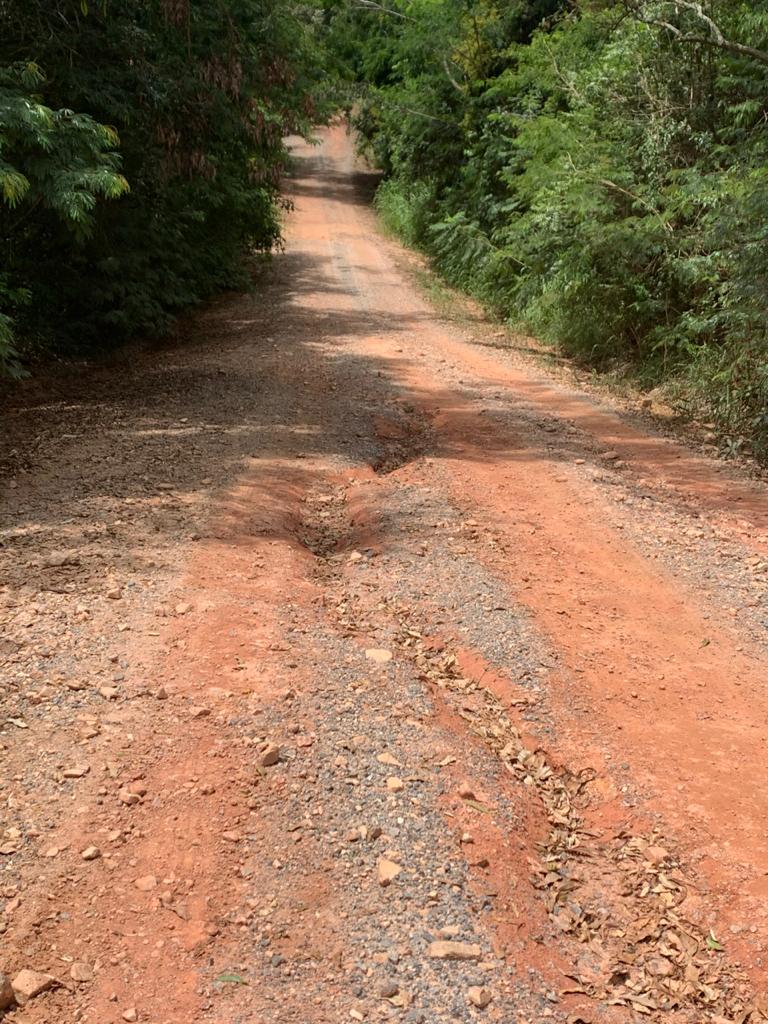 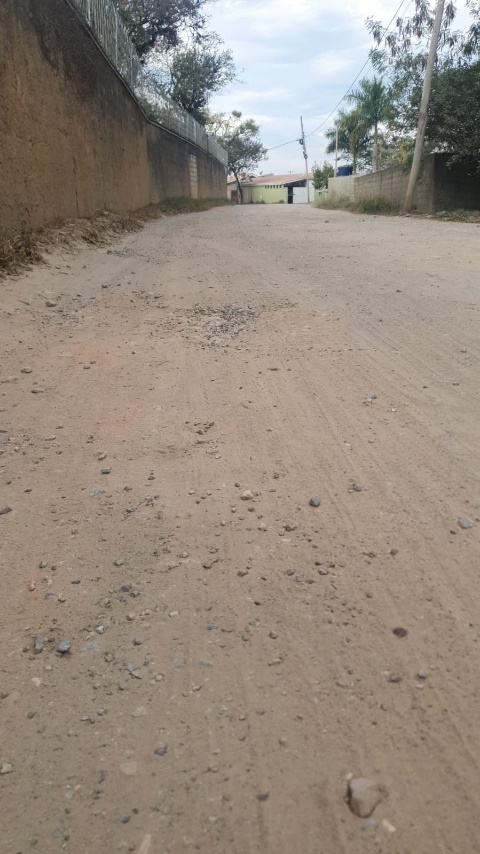 